Cocos IslandsCocos IslandsCocos IslandsCocos IslandsApril 2029April 2029April 2029April 2029MondayTuesdayWednesdayThursdayFridaySaturdaySunday12345678Easter MondaySelf Determination Day91011121314151617181920212223242526272829Hari Raya HajiAnzac Day30NOTES: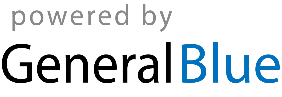 